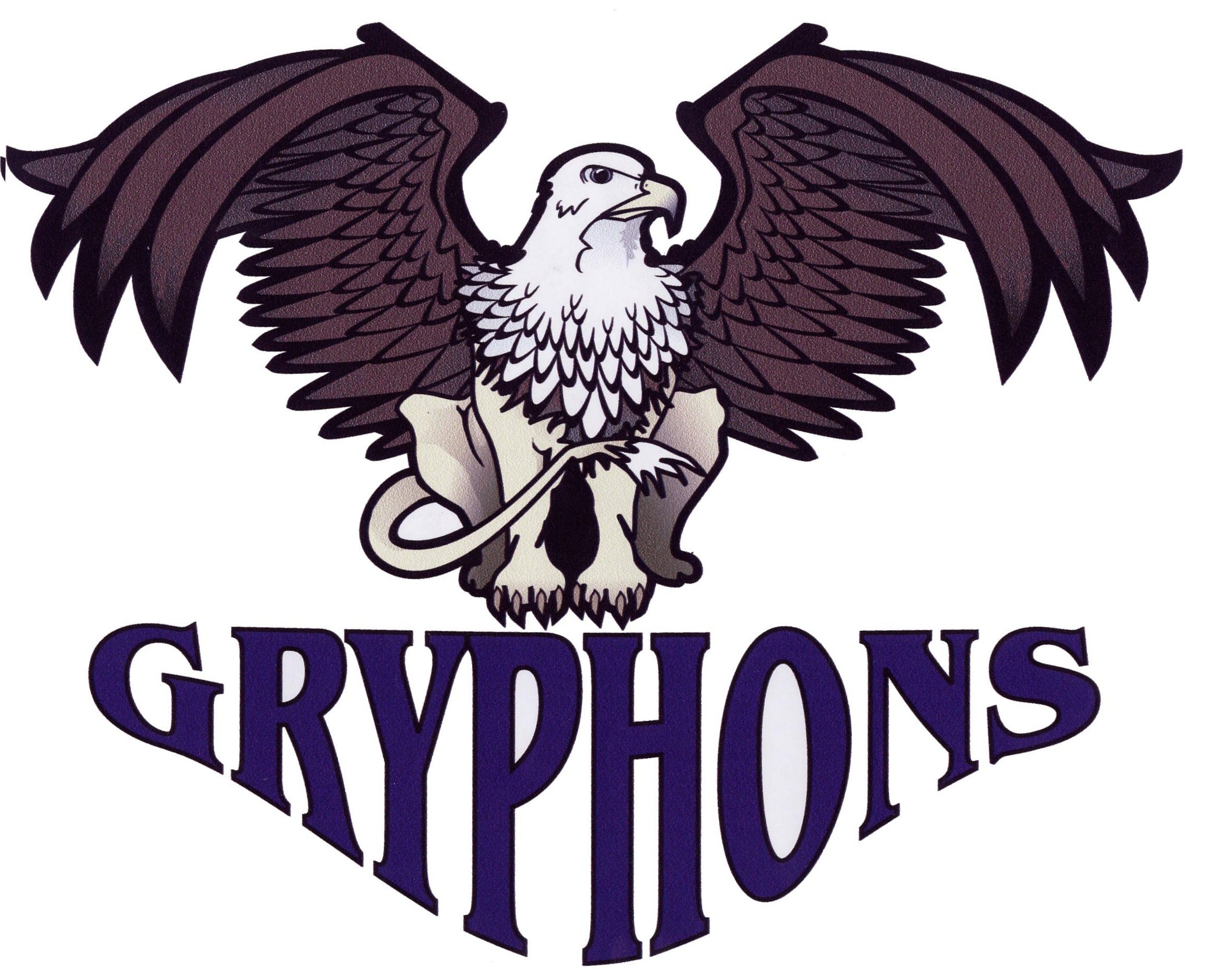 April 2, 2019Dear  Volleyball Coaches: Senior Boys and Girls Volleyball TournamentBarrhead Composite High School will be hosting the ~Gryphon Invitational~ Volleyball Tournament on Friday, October 4th and Saturday, October 5thth, 2019Format: In past years we have had 32 total teams (16 boys and 16 girls) and adopted a format allowing for a minimum of five matches.  Number of entries will determine our tournament draw so teams who register both boys and girls teams will be given priority along with time of received entry into our tournament.  We will keep a minimum of five matches, but if we have a lower number of entries, we may be able to increase the number of matches played due to the number of courts available to us.  Friday estimated schedule:  9:00am – 8:00pmSaturday estimated schedule: 8:00 am – 7:00pmBest 2 out of  3 matches, RALLY POINT games 1 and 2, to 25 points; game 3 to 15 points with no cap. The entry fee for the tournament is $300.00 per team, payable to Barrhead Composite High School.The deadline for entries will be the beginning of June.  Note if you register for this tournament and plan to stay in hotels, book prior to the Summer Break.   Barrhead Inn and Suites 1-877-674-7521   email: reservations@thebarrhead.comBarrhead Neithbourhood Inn  1-800-216-7210School Billet:  We do offer the opportunity for schools to stay in the school to save costs.Room charge $45.00 per room – non-refundablePlease send the attached entry form along with entry fee to confirm your spot in this tournament. Yours truly,Kyle BeckerTournament CoordinatorBarrhead Composite High School Kyle.becker@phrd.ab.ca780-674-8522Gryphon Invitational TournamentSenior Volleyball Tournament Entry Form:School ________________________________  Male _____    Female _____Team Name:	______________________Team Colors:___________________Contact Name/Coach:  ___________________________________________Email: 	__________________________Address:	__________________________		__________________________Postal Code:	______________	Phone Number: _______________________					Fax Number: _________________________Billet Required: (Girls) ______	(Boys) ______Make Cheques Payable to Mail Cheque and Entry Form To:	       Fax Kyle Becker				         High School Barrhead Composite High School	                                     780-674-8543 5307 - 53 Avenue  T7N 1 P2			       Email Phone: 780-674-8522                                         kyle.becker@phrd.ab.caFOR BARRHEAD COMPOSITE HIGH SCHOOL ONLY:Date Received:	________________________	Fees Received: ____________